दि.०३/१०/२०१८ वरीलप्रमाणे जाहिरात अहमदनगर, पुणे, मुंबई, नाशिक, नागपुर, औरंगाबाद या शहारातील मराठी दैनिक अंकात शासकिय दराने प्रसिध्‍द करण्‍यात यावी.        वैद्यकीय संचालक,   श्री साईबाबा संस्‍थान रुग्‍णालये, शिर्डीSHRI SAIBABA SANSTHAN TRUST, SHIRDI. At.Post. Shirdi, Tal- Rahata, Dist. A.Nagar - 423 109Phone No.(02423)258671/258676  (Website - www.shrisaibabasansthan.org., www.sai.org.in)Email ID –hospital.purchase@sai.org.in   ----------------------------------------------------------------------------------------------------------------------------------------QUOTATION NOTICE Sealed quotations are invited for the Purchase of Syrup, Ointment & Drop for Shri Saibaba & Sainath Hospital, Shirdi for the year 2018-19.For detail information & Product List are available on Sansthan Website http://www:shrisaibabasansthan.org / sai.org.in.  You can download quotation Item List from our website & can submit the sealed quotations. The quotation must be clearly mentioned on the sealed envelope. “Quotation for Syrup, Ointment & Drop” for Shri Saibaba & Shri Sainath Hospital. The quotation in sealed cover & may please be submit to our Shirdi office dt.20/10/2018 to dt. 15/11/2018 upto 5pm.Shri Saibaba Sansthan Trust Shirdi reserves the right to reject any or all quotations without assigning any reason thereof.                                                                                                                                  (Smt. Rubal Agrawal, I.A.S.)                                                                                                              Chief Executive Officer,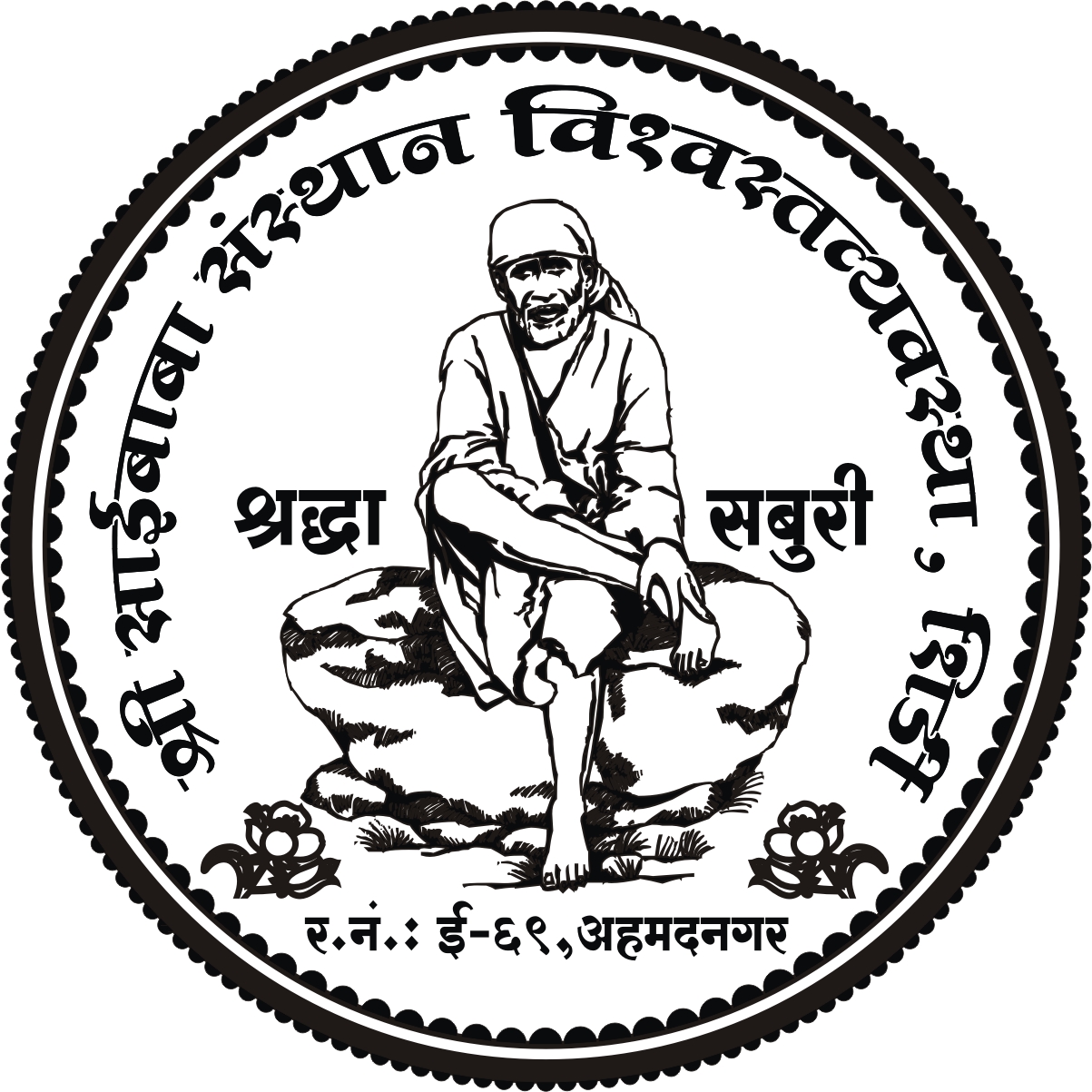 